RÉVFÜLÖP NAGYKÖZSÉG POLGÁRMESTERE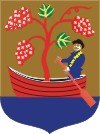 8253 Révfülöp, Villa-Filip tér 8.  Tel: 87/464-244 E-mail: polgarmester@revfulop.hu Weblap: www.revfulop.huM E G H Í V ÓRévfülöp Nagyközség Önkormányzata Képviselő-testületéneknyilvános ülését2021. december 13-án (hétfőn) 16:00 óráraösszehívom.Az ülés helye: Községháza Szontágh Tamás termeAz ülés napirendje:A 2021. évi költségvetésről szóló rendelet módosításaElőterjesztő: PolgármesterElőzetesen tárgyalja: Gazdasági, Településfejlesztési és Turisztikai Bizottság                                   Oktatási, Szociális és Kulturális BizottságRévfülöp Nagyközség Önkormányzata Szervezeti és Működési Szabályzatáról szóló 6/2013. (III. 27.) önkormányzati rendelet módosításaElőterjesztő: PolgármesterElőzetesen tárgyalja: Gazdasági, Településfejlesztési és Turisztikai Bizottság                                   Oktatási, Szociális és Kulturális BizottságA 2022. évre vonatkozó belső ellenőrzési tervElőterjesztő: PolgármesterElőzetesen tárgyalja: Gazdasági, Településfejlesztési és Turisztikai BizottságRévfülöp Nagyközség Önkormányzata Képviselő-testülete 2022. évi munkatervének elfogadásaElőterjesztő: PolgármesterElőzetesen tárgyalja: Gazdasági, Településfejlesztési és Turisztikai Bizottság                                   Oktatási, Szociális és Kulturális BizottságA 2021. évi önkormányzati kulturális rendezvények megvalósulásának értékelése, a 2022. évi kulturális rendezvénynaptár tervezeteElőterjesztő: MűvelődésszervezőElőzetesen tárgyalja: Oktatási, Szociális és Kulturális BizottságRévfülöp 8/5 és 8/6 hrsz.-ú ingyenesen átvett területek hasznosításáról szóló szerződési kötelezettség teljesítése Előterjesztő: Polgármester	Előzetesen tárgyalja: Gazdasági, Településfejlesztési és Turisztikai BizottságBeszámoló az Értéktár Bizottság tevékenységéről Előterjesztő: PolgármesterEgyüttműködési megállapodás kötése a 71. számú főút 65+360 km szelvényben levő, Kacsajtosi úti gyalogos felüljáró híd felújítására Előterjesztő: PolgármesterElőzetesen tárgyalja: Gazdasági, Településfejlesztési és Turisztikai BizottságPályázat kiírása a 2325/35. hrsz-ú ingatlan értékesítéséreElőterjesztő: PolgármesterElőzetesen tárgyalja: Gazdasági, Településfejlesztési és Turisztikai BizottságA nem közművel összegyűjtött háztartási szennyvíz kezelése, elszállítása díjának megállapítása  Előterjesztő: PolgármesterA Császtai strand nyugati szélén található, a Magyar Államtól ingyenesen átvett 9/2. és 10/7. területek hasznosítási koncepciójának meghatározása a civil szervezetek javaslatának figyelembevételévelElőterjesztő: PolgármesterElőzetesen tárgyalja: Gazdasági, Településfejlesztési és Turisztikai BizottságA képviselő-testületi ülésre tisztelettel meghívom.Révfülöp, 2021. december 7.									      Kondor Géza sk. 									         polgármester	